Part Number:	PT944-48160 (Gas)	PT944-48161 (Hybrid)Kit ContentsHardware Bag ContentsAdditional Items Required For InstallationConflictsRecommended Tools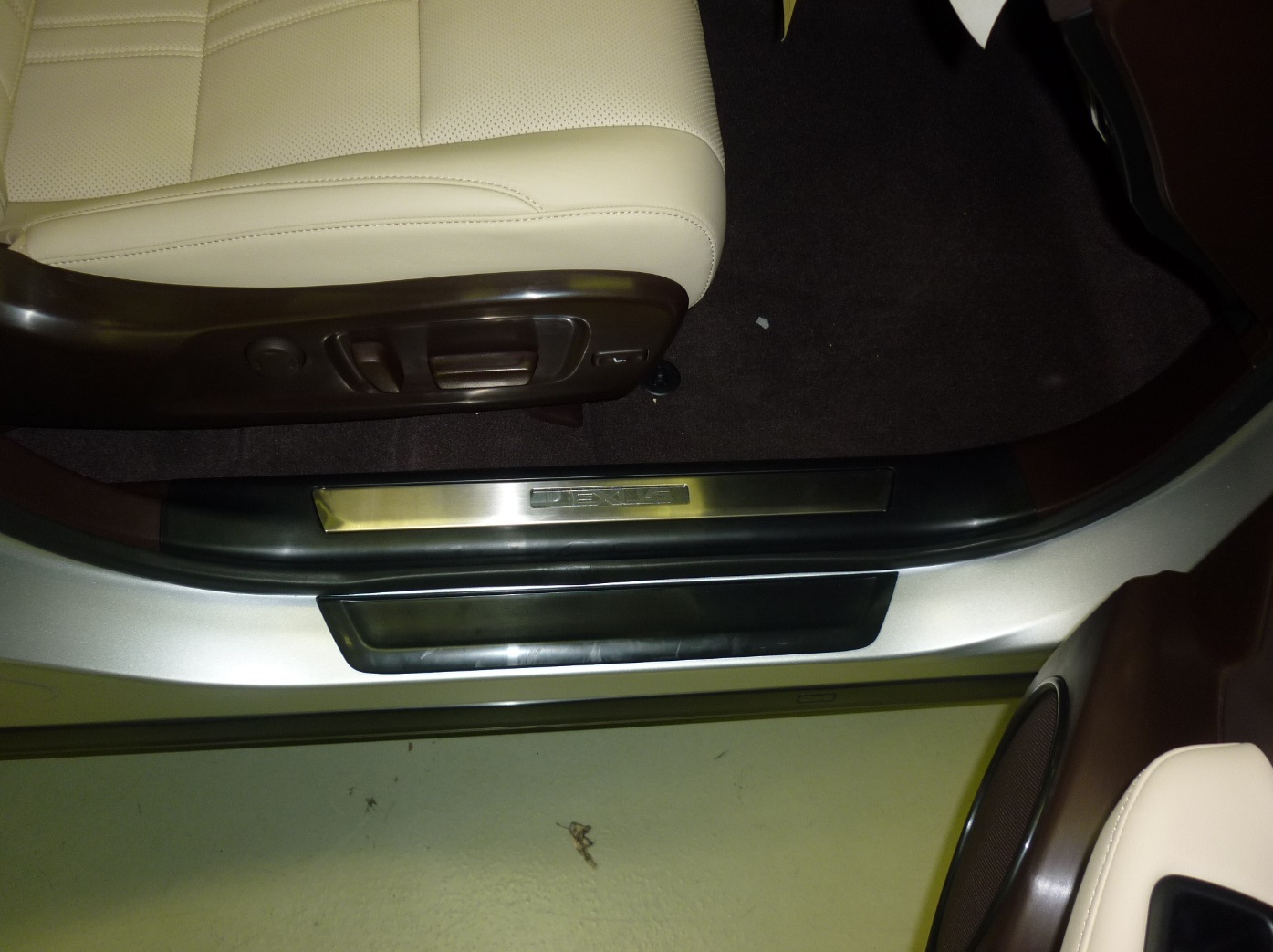 General ApplicabilityRecommended Sequence of Application*Mandatory	Vehicle Service Parts (may be required for reassembly)Legend 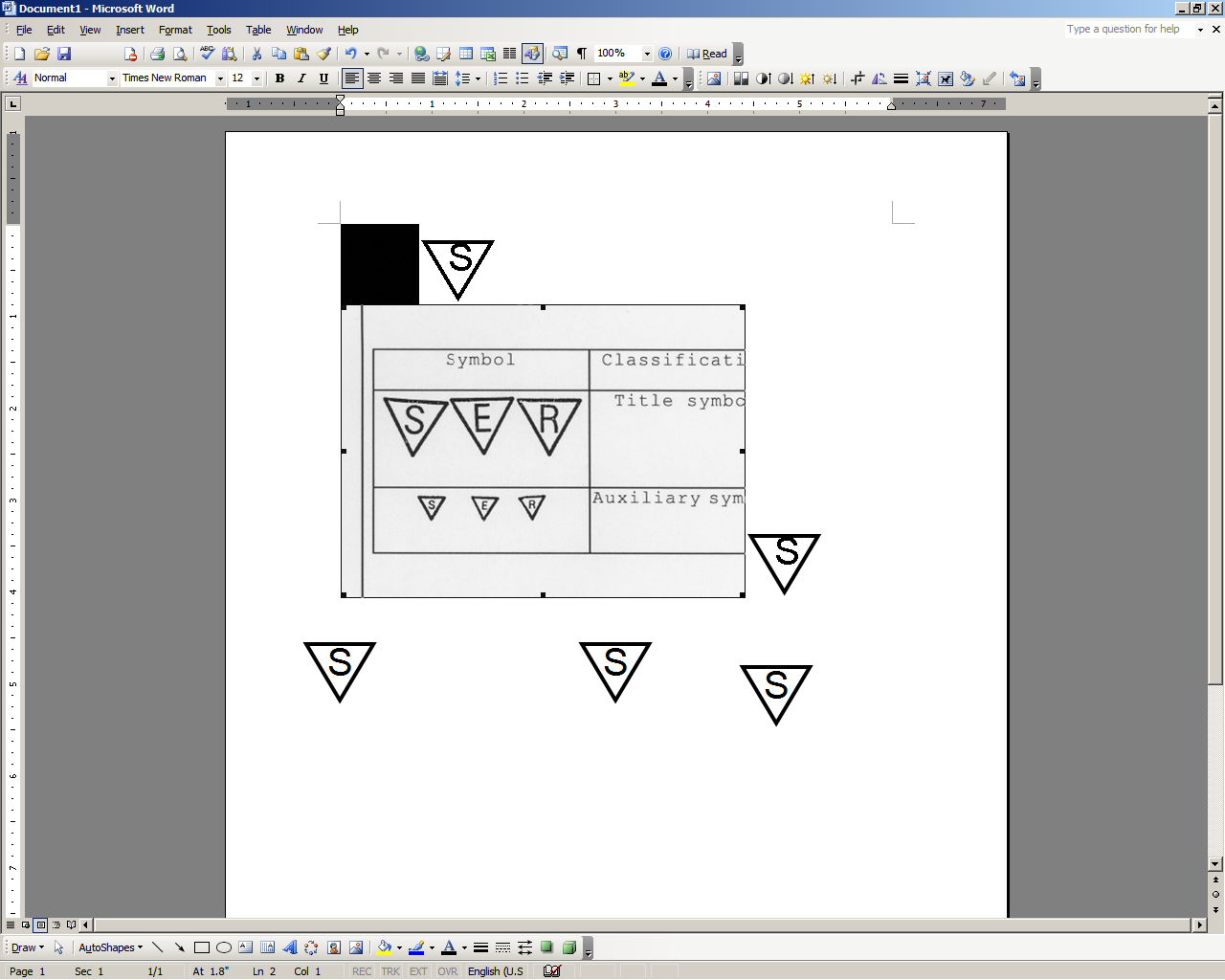 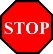 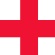 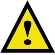 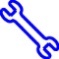 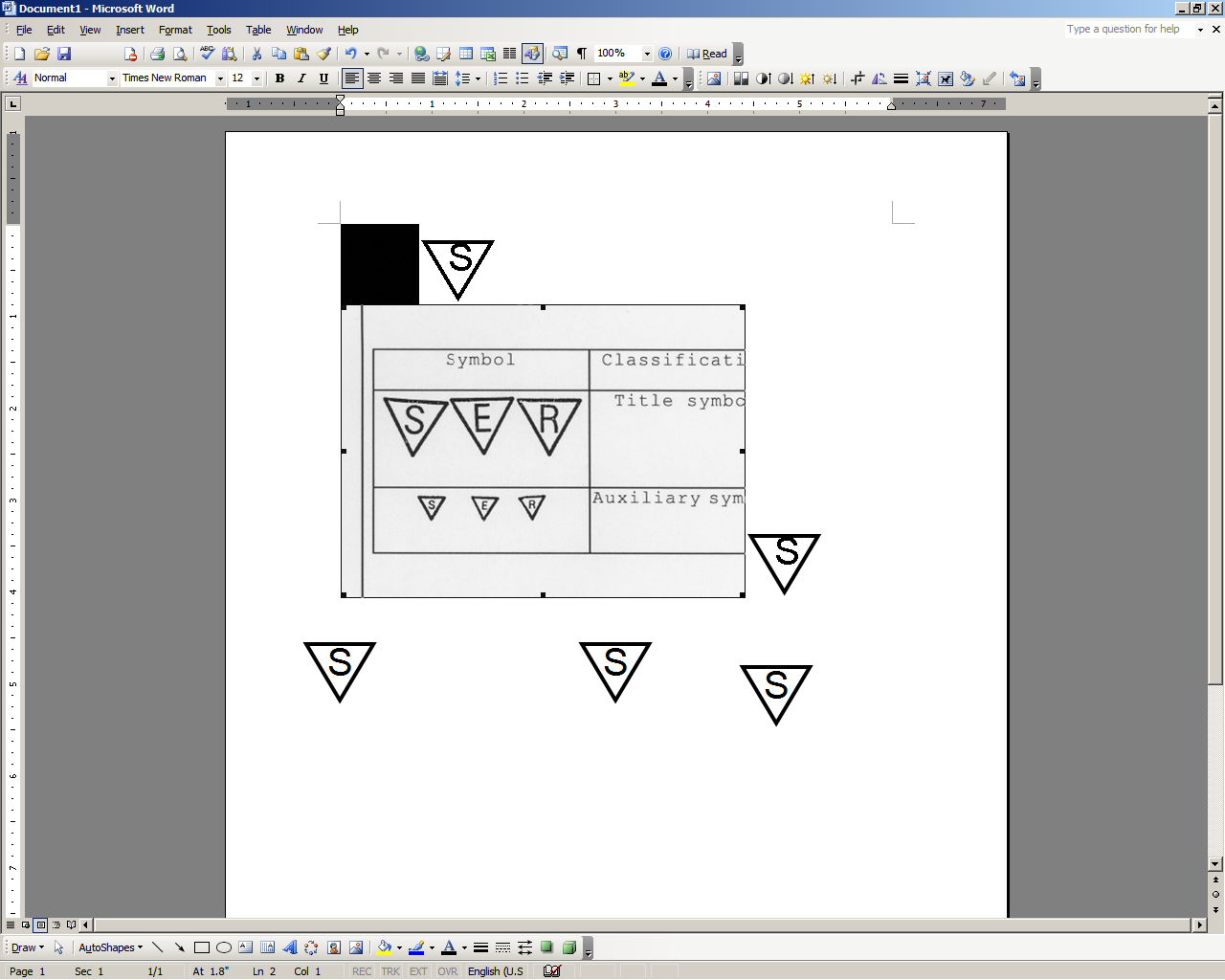 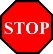 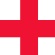 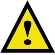 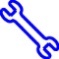 Care must be taken when installing this accessory to ensure damage does not occur to the vehicle.  The installation of this accessory should follow approved guidelines to ensure a quality installation.These guidelines can be found in the "Accessory Installation Practices" document.This document covers such items as:-Vehicle Protection (use of covers and blankets, cleaning chemicals, etc.).Safety (eye protection, rechecking torque procedure, etc.).Vehicle Disassembly/Reassembly (panel removal, part storage, etc.).Electrical Component Disassembly/Reassembly (battery disconnection, connector removal, etc.).Please see your Lexus dealer for a copy of this document.Disassemble the Vehicle.Set the parking brake.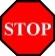 Protect the fender.Remove the negative battery cable (Fig. 1-1).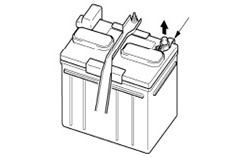 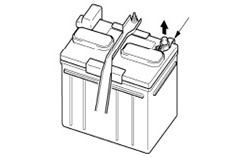  CAUTION: Do not touch the positive terminal with any tool while removing the cable.Cover the seat with a blanket (Fig. 1-2).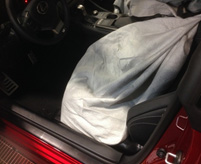 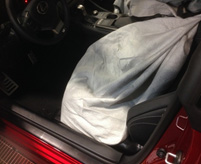 Lift the door sill trim piece to disengage the four (4) clips and remove it (Fig. 1-3).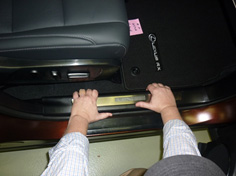 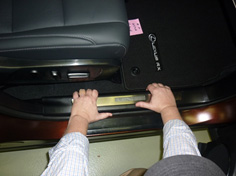 Repeat for the other side.Install the Illuminated Door Sills.Locate the passenger side (RH) prewire connector attached to the floor harness and remove the connector plug (Fig. 2-1).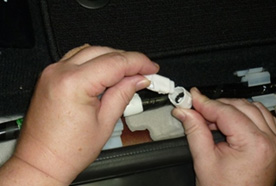 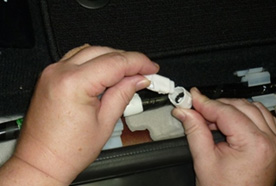 Connect the door sill harness to the prewire connector (Fig. 2-2).  Ensure the connector engages fully.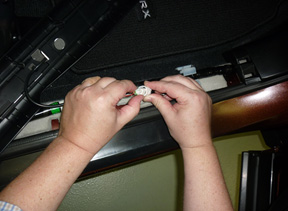 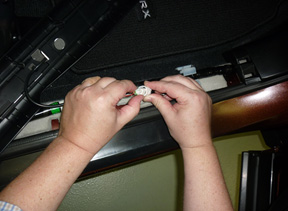 Run the door sill harness through the floor harness retention clip (Fig. 2-3).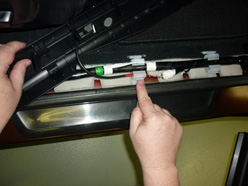 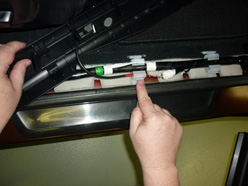 NOTE: The driver side harness may be too short to route through the clip.  In that case, route it next to the OE harness.Repeat Steps (a) through (c) on the driver side (Fig. 2-4).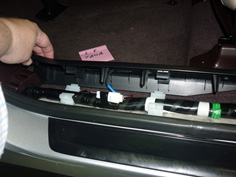 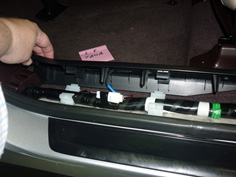 Perform a Functional Test.Temporarily reconnect the battery negative cable and install the DCC cut fuse (Fig. 3-1).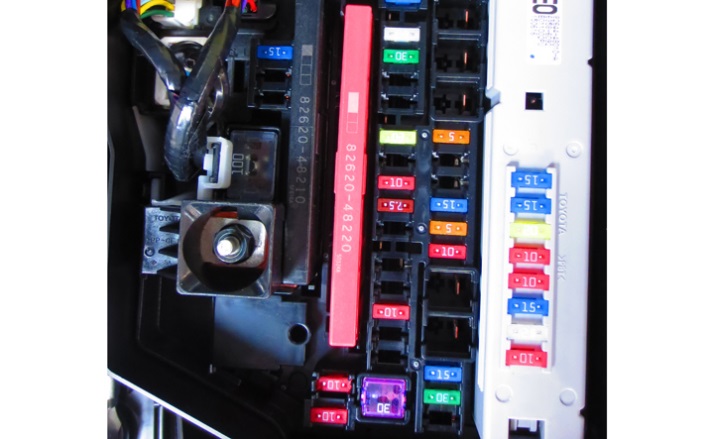 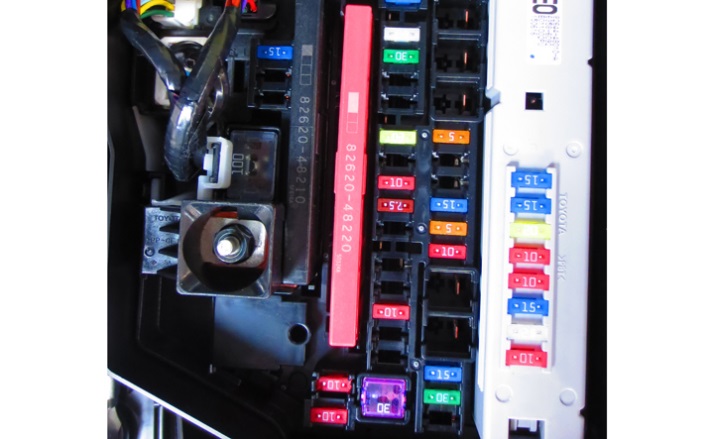 NOTE: Ensure all doors and the hatch are fully closed before proceeding with the test.Confirm that the Illuminated Door Sills function properly.Door Open: Front door sills are illuminated (Fig. 3-2).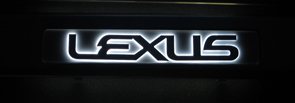 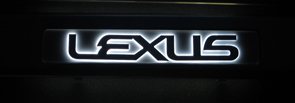 Press the door switch: Front door sill illumination dims out after 15 seconds.NOTE: For gas vehicles the illumination should be white, for hybrid vehicles the illumination should be blue.Disconnect the battery negative cable and remove the DCC cut fuse.NOTE: Ensure the dome light switch is in the ON position.Reassemble the Vehicle.Install the illuminated door sills.  Ensure all hooks are snapped 	in (Fig. 4-1).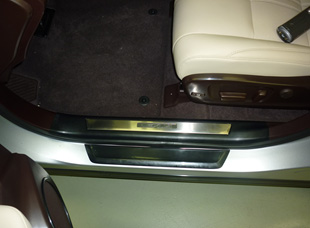 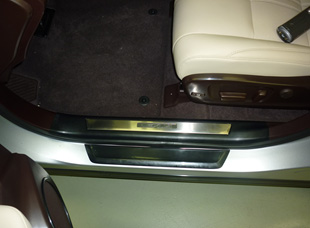 CAUTION: Ensure no wires or the seal are pinched between the sill and the body (Fig. 4-2).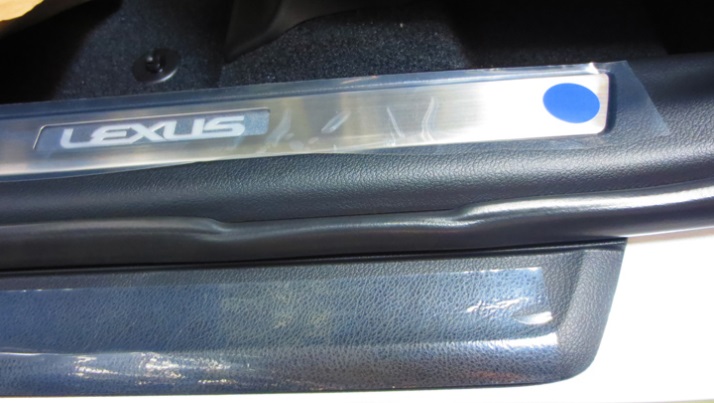 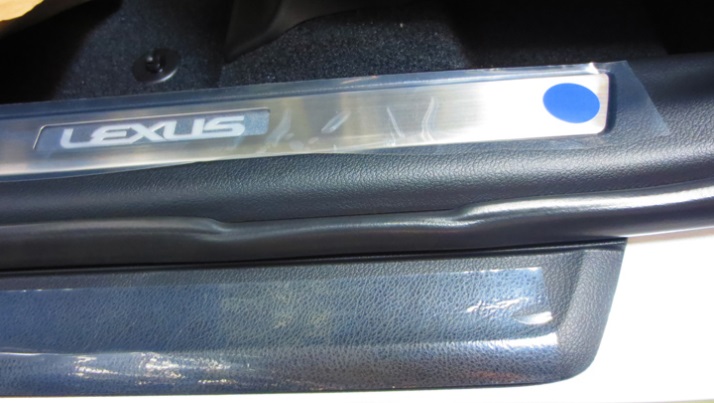 Reconnect the battery.Position the negative battery cable in the original factory position (Fig. 4-3).CAUTION: Do not touch the positive terminal with any tool during installation.Tighten the nut to 48 in-lbf (5.4 N-m).Torque: 48 in·lbf (5.4 N·m)Perform the final accessory function and vehicle function checks on the next page.Clean up and remove any trash.Accessory Function ChecksDoor open/dome light onDoor closed/dome light offVehicle Function ChecksDome lightFoot well lightingFront door sills are illuminated (white for gas, blue for hybrid)Front door sills are not illuminatedDome light operates properlyFoot well lighting operates normallyVehicle Appearance CheckVerify the fit of the Illuminated Door Sill Plates After accessory installation and removal of protective cover(s), perform a visual inspection. No pinch of weatherstripEnsure no damage (including scuffs and scratches) was caused during the installation process.(For PPO installations, refer to TMS Accessory Quality Shipping Standard.)Item #Quantity Reqd.Description12Front Door Sill (L & R)23Item #Quantity Reqd.Description123Item #Quantity Reqd.Description123NonePersonal & Vehicle ProtectionNotesSafety GlassesSafety GlovesVehicle ProtectionBlankets, Part BoxesSpecial ToolsNotesInstallation ToolsNotesSocket & Ratchet or Wrench8mm & 10mmTorque WrenchSpecial ChemicalsNotesCleanerVDC ApprovedGas and Hybrid ModelsItem #Accessory123Item #Quantity Reqd.Description123